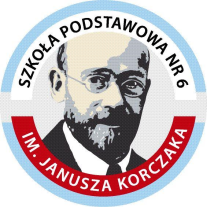                  WYPRAWKA UCZNIA KLASY I - ROK SZKOLNY 2022/2023STRÓJ NA W-F (BIAŁA KOSZULKA NA KRÓTKI RĘKAW, SPODENKI/GETRY, BUTY SPORTOWE),ZESZYTY 16 LUB 32 KARTKOWE OBŁOŻONE I PODPISANE: IMIĘ, NAZWISKO, KLASA- W TRZY LINIE 1 SZT. (EDUKACJA POLONISTYCZNA)- W KRATKĘ 2 SZT. (EDUKACJA MATEMAYCZNA,  ZESZYT DO KORESPONDENCJI) – zeszyty do języka angielskiego i religii podane zostaną osobno przez nauczycieli danego przedmiotu, OKŁADKI NA KSIĄŻKI: wymiary książek do edukacji wczesnoszkolnej 27,5 cm /20,5 cm - 4 szt.WYPOSAŻONY PIÓRNIK:- OŁÓWEK HB 2 SZT., - KREDKI OŁÓWKOWE 12 KOLORÓW,- LINIJKA 15/20 CM,- GUMKA DOBRZE ŚCIERAJĄCA,- TEMPERÓWKA (Z POJEMNIKIEM, RĘCZNA)- NOŻYCZKI O ZAOKRĄGLONYCH OSTRZACH,- KLEJ W SZTYFCIE,KLEJ MAGIC (W TUBCE),KREDKI „BAMBINO” ŚWIECOWE,FARBY PLAKATOWE 12 KOLORÓW, PĘDZLE: CIENKI I GRUBSZY, KUBECZEKPODKŁADKA NA ŁAWKĘ (DO PRAC PLASTYCZNYCH) ,PLASTELINA,PASTELE OLEJNE i SUCHE,TECZKA BIUROWA Z GUMKĄ NA PRACE DZIECI 2 SZT.,BLOK A4 TECHNICZNY BIAŁY I KOLOROWY,                                                                                            BLOK A4 RYSUNKOWY KOLOROWY                                                                                        CZĘŚĆ 2BLOK A3 TECHNICZNY BIAŁY I KOLOROWY,BLOK A3 RYSUNKOWY BIAŁY I KOLOROWY,KOLOROWE PATYCZKI DO LICZENIA,1 RYZA PAPIERU KSERO,RĘCZNIK PAPIEROWYCHUSTECZKI HIGIENICZNE W PUDEŁKUCHUSTECZKI MOKREWszystkie przybory papiernicze (CZĘŚĆ 2) przynosimy w osobnej torbie w pierwszym tygodniu nauki, wszystko podpisane. Rzeczy te zostaną w szafce w szkole. Wymiar okładek na książki do języka angielskiego zostanie podany w późniejszym terminie.     Książki i ćwiczenia do edukacji wczesnoszkolnej i do języka angielskiego dzieci otrzymają w szkole.       Książki do religii zakupuje rodzic, wykaz na stronie szkoły.  Zeszyty i książki muszą być obowiązkowo       obłożone i podpisane.                                                               Wychowawcy klas pierwszych.